§328-C.  Heart disease or hypertension suffered by certain employeesThere is a rebuttable presumption that an employee of the State whose regular or incidental duties require the care, supervision or custody of a person confined in a prison or state correctional facility pursuant to an order of a court or as a result of an arrest and who contracts heart disease or hypertension has contracted the heart disease or hypertension in the course of employment and as a result of that employment, that sufficient notice of the heart disease or hypertension has been given and that the heart disease or hypertension was not occasioned by any willful act of that employee to cause the heart disease or hypertension, as long as the employee successfully passed a physical examination upon entry into that employment or during the time of that employment that failed to reveal any evidence of heart disease or hypertension.  [PL 2021, c. 730, §1 (NEW).]SECTION HISTORYPL 2021, c. 730, §1 (NEW). The State of Maine claims a copyright in its codified statutes. If you intend to republish this material, we require that you include the following disclaimer in your publication:All copyrights and other rights to statutory text are reserved by the State of Maine. The text included in this publication reflects changes made through the First Regular and First Special Session of the 131st Maine Legislature and is current through November 1. 2023
                    . The text is subject to change without notice. It is a version that has not been officially certified by the Secretary of State. Refer to the Maine Revised Statutes Annotated and supplements for certified text.
                The Office of the Revisor of Statutes also requests that you send us one copy of any statutory publication you may produce. Our goal is not to restrict publishing activity, but to keep track of who is publishing what, to identify any needless duplication and to preserve the State's copyright rights.PLEASE NOTE: The Revisor's Office cannot perform research for or provide legal advice or interpretation of Maine law to the public. If you need legal assistance, please contact a qualified attorney.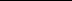 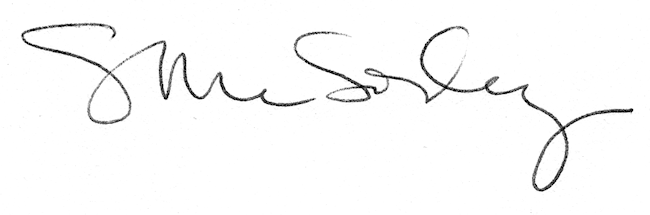 